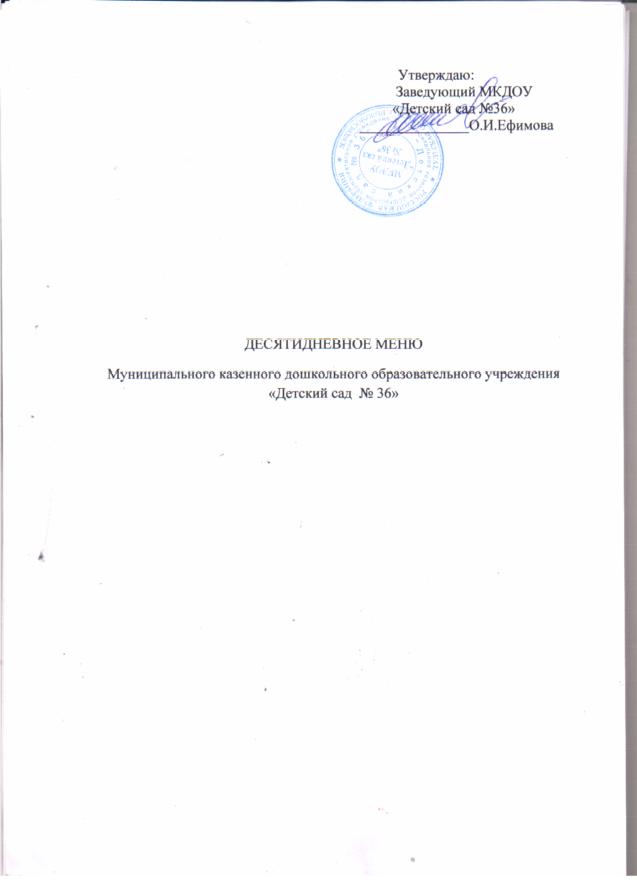 САДЯСЛИМеню составлено с использованием  таблиц химического состава и питательной ценности пищевых продуктов (под редакцией профессора Ф.И.Будагян), материалов сборника технологических нормативов  рецептур блюд и кулинарных изделий для дошкольных образовательных учреждений                                                                                                                       Утверждаю:                                                                                    Заведующий МКДОУ                                                                                    «Детский сад №36»                                                                          _______________О.И.ЕфимоваДЕСЯТИДНЕВНОЕ МЕНЮМуниципального казенного дошкольного образовательного учреждения «Детский сад  № 36»Прием  пищи,Наименование блюдаМасса порц.Пищевые веществаПищевые веществаПищевые веществаЭнерг ценВитамины мгВитамины мгВитамины мгМинеральн.в-ваБЖУккалВ1В2ССАFЕДЕНЬ 1ЗАВТРАК 11 Макароны с маслом сыром110-масло сл300,043,360,0238,48---0,48--макароны302,810,2521,3711,50,050,01-5,70,47-сыр132,53,010,4540,1-0,05-1300,132 Чай сладкий180-сахар15--14,250,7------чай0,63 Булка с маслом50/10-масло сл100,18,390,0678,7---1,20,02-хлеб пшеничный503,360,3323,47113,10,010,02-1,20,02ЗАВТРАК 2Сок2000,9-20,6788,50,080,087140,6ОБЕД1 Борщ со сметаной250-масло сл40,043,360,0231,48---0,48--масло раст5-4,5-43,3------капуста1001,15-3,3619,50,070,0410480,6-картофель1001,06-14,2662,80,080,05119,80,9-лук100,18-0,84--13,10,1-морковь100,09-0,692,90,010,352,55,10,07-свекла300,380,252,4311,70,030,02111,10,42-томат50,11-0,994,52,51,50,310,112 Картофельное пюре сосиска150/35-картофель2002,1-28,5125,60,140,08201901,8-масло сл40,043,360,0231,48---0,48--молоко501,561,742,4732,50,020,50,5600,01-сосиска354,694,971,471,050,080,5-12,20,633 Салат из свежих овощей90-лук100,18-0,84--13,10,1-помидор500,15-0,613,10,350,02204,80,38-огурец500,36-0,925,30,03-2,511,50,4-масло раст.5-4,5-43,3-----4Компот из сухофруктов180-сахар15--14,250,7------сухофрукты110,2-5,1222--5 Хлеб ржаной503,430,5124,09117,80,070,03-17,52,4ПОЛДНИК1 Каша молочная 200-геркулес131,160,761,7943,680,03--8,320,5-сахар50,054,20,0316,9------масло сл40,043,360,0231`,48---0,48--молоко2006,246,989,881300,10,3422400.42 Кофейный  напиток с молоком180-кофейный напиток1,20,170,340,325,12--молоко1504,185,237,4197,50,080,241,51720,22-сахар12--11,3540,56-----37,2759,4207,114733,733,8380,3951,510ДЕНЬ 2ЗАВТРАК 11Каша молочная200-манка201,90,1514,766,90,2-----молоко2006,246,989,881300,10,3422400,4-сахар5--4,7316,9------масло сл50,054,20,0339,35---0,010,012 Какао с молоком180-молоко1504,185,237,4197,50,08-1,51720,22-сахар15--14,250,7------какао20,270,560,538,543 Булка с маслом50/11-хлеб пшеничный503,360,3323,27113,10,010,02-100,56-масло сл110,119,240,0786,57---1,30,02ЗАВТРАК 2Фрукты свежие2300,8-19,6870,80,120,0680680,6ОБЕД1Суп рассольник с мясом со сметаной250-картофель680,45-6,1328,40,040,026,80,66,8-лук100,18-0,84--13,10,1-морковь100,09-0,632,90,010,350,355,10,07-огурцы солен400,15-0,392,21,8-перловка100,620,116,71310,01--3,80,1-масло сл50,054,20,0339,35---0,010,01-масло раст5-4,5-43,3------сметана110,442,750,4128,65,50,03-9,35--мясо304,81,280,1632,10,060,060,630,872 Овощное рагу с мясом200-картофель1001,06-14,2662,80,070,04109,80,9-капуста1001,15-3,6119,51,070,0410480,6-морковь100,09-0,632,90,010,372,55,10,07-лук100,18-0,84--13,10,1-томат50,11-0,994,52,51,51,310,11-мясо10016,44,30,541070,20,17210,22,9-масло раст5-4,5-43,3------масло сл50,054,20,0339,35---0,010,01-зеленый горошек508,71,4422,66141,50,170,0912,5100,353 Компот из сухофруктов180-сахар15--14,250,7------сухофрукты110,2-5,1922-----4 Хлеб ржаной503,460,5124,09117,80,070,03-17,51,95ПОЛДНИК1Рыба  тушеная с овощами150-рыба12010,90,14-45,60,071`,3-401,32-масло раст5-4,5-43,3------лук200,36-0,168--23,20,2-морковь300,27-1,898,70,031,057,515,30,21-томат50,11-0,994,52,51,51,310,112 Чай с молоком180-сахар12--11,3540,56------чай0,6-молоко1002,552,83,98650,050,1711200,23 Булка503,360,3323,47113,10,010,02-100,5669,6462,25238,6185012,887,53145,1810,119,1ДЕНЬ 3ЗАВТРАК 11 Каша молочная200-рис251,830,220,985,10,020,01-0,50,3-молоко2006,246,989,881300,10,3422400,4-сахар5--4,7316,9-масло сл50,054,20,0339,35-0,10,12 Кофейный напиток с молоком180-сахар11--10,4133,8--коф.напиток1,20,170,340,325,12-молоко1504,180,560,538,540,08-1,5172,50,223 Булка с маслом сыром50/116-хлеб пшеничный503,360,3323,47113,10,010,02-100,56-масло сл110,119,270,0786,57---1,20,02-сыр61,51,810,0118,8-0,02-600,07ЗАВТРАК 2Сок2000,9-20,6788,50,080,087140,6ОБЕД1 Суп лапша с курами250-лук100,18-0,84--13,10,1-морковь100,09-0,632,90,010,352,55,10,07-лапша100,7-0,42-0,01-1,90,15-масло сл50,054,20,0339,35---0,10,1-куры304,861,230,2732,10,050,05-5,10,48-картофель1001,05-14,2562,70,070,04109,80,92 Капуста тушеная с курами200-лук100,18-0,84--13,10,1-морковь300,27-1,898,70.070,957,515,30,21-капуста2002,3-7,22590,140,0810960,6-масло раст110,119,240,0786,57-куры7011,32,940,6474,90,110,4-11,91,123 Компот из сухофруктов180-сахар15--14,250,7-сухофрукты110,2-5,19224 Хлеб ржаной503,460,5124,09117,80,070,0317,51,95ПОЛДНИК1 Запеканка творожно морковная180-масло сл50,054,20,0339,35---0,010,01-творог12010,811,8-154,80,50,30,51500,46-морковь1000,9-6,3290,13,525510,7-сахар5--4,7316,9-сметана110,442,750,4128,65,50,03-9,350,03-мука50,460,043,516,70,01--1,10,06-яйцо303,23,020,14420,070,05-16,50,752 Чай с молоком180-чай0,6-молоко1002,552,83,98650,50,1711200,2-сахар11--10,4133,83 Булка503,360,3323,47113,10,010,02-100,5664,8566,75214,417327,56,4569102512,8ДЕНЬ 4ЗАВТРАК 11Каша молочная200-сахар5--4,7316,9------масло сл40,043,360,0231,48---0,48--молоко2006,246,989,881300,10,3422400,4- ячка252,380,1918,3883,620,040,01-50,242 Какао с молоком180-молоко1504,185,237,4197,50,08-1,51720,22-какао20,270,560,538,54-сахар15--14,250,7-----3 Булка с маслом сыром50/117-хлеб пшеничный503,360,3323,47113,10,010,02-100,56-масло сл110,119,240,0786,57---1,30,02-сыр71,752,10,3128,07-0,02-600,07ЗАВТРАК 2Фрукты свежие2300,92-22,6294,30,120,0680680,6ОБЕД1Щи с курами со сметаной250-картофель1001,06-14,2662,80,040,026,80,66,8-капуста1001,15-3,6119,50,070,0410480,6-лук100,18-0,84--13,10,1-морковь100,27-0,954,350,010,352,55,10,07-томат50,11-0,994,52,51,51,310,11-куры355,671,440,3137,450,050,05-5,10,48-сметана110,442,750,4128,65,50,03-9,35--масло сл40,043,360,0231,48---0,48-2 Салат из свежих овощей80-помидор500,15-0,613,10,350,02204,80,38-огурец500,36-0,925,30,03-2,511,50,4-масло раст5-4,5-43,3-----3 Котлета мясная Картофельное пюре100/150-мясо10016,44,30,541070,20,17210,22,9-яйцо303,23,020,14420,070,05-16,50,75-лук100,18-0,84--13,10,1-булка100,60,054,722,6---20,14-масло раст5-4,5-43,3------картофель2002,1-28,55,30,140,082019,61,8-масло сл40,043,360,0231`,48---0,48--молоко501,561,742,4732,525-557,50,084 Компот из сухофруктов180-сахар15--14,250,7-сухофрукты110,2-5,19225 Хлеб ржаной503,460,5124,09117,80,070,03-17,51,95ПОЛДНИК1 Омлет90-масло сл40,043,360,0231,48--0,48---молоко501,561,742,4732,70,020,50,5600,01-яйцо505,355,060,24690,070,16-17,50,852Салат из зеленого горошка с морковью70-зеленый горош.508,71,4422,66141,50,170,112,5100,35-морковь500,45-3,1514,50,0514,512,525,50,35-лук100,18-0,84---3,40,1-масло раст5-4,5-43,33 Чай сладкий180-чай0,6-сахар12--11,3540,56-----4 Булка402,812,8117,986,53---80,5675,5176,43263,7204034,6918172,7897,0920,9ДЕНЬ 5ЗАВТРАК 11 Каша молочная200-пшено200,960,1410,8149,558,551-272,7-молоко2006,246,989,881300,10,3422400,4-сахар5--4,7316,9------масло сл50,054,20,0339,35---0,10,12 Кофейный напиток с молоком180-сахар15-молоко1504,185,237,4197,50,08-1,51720,22-коф.напиток1.20,170,340,325,123 Булка с маслом сыром50/7 11-хлеб пшеничный503,360,3323,47113,10,010,02-100,56-масло сл110,119,240,0786,57---1,30,02-сыр71,752,10,3128,07-0,02-600,07ЗАВТРАК 2Сок2000,9-20,6788,50,080,087140,6ОБЕД1 Суп гороховый250-картофель1001,06-14,2662,80,080,04109,80,9-горох404,860,8415,887,40,030,4-10,40,28-лук100,18-0,84--13,10,1-морковь100,27-0,954,350,010,352,55,10,07-масло сл50,054,20,0339,35---0,10,12 Тефтели в томатно-сметаном соусе8050-масло сл50,054,20,0339,35---0,10,1-мясо8313,63,560,4588,810,20,17210,22,9-томат50,11-0,994,52,51,51,310,11-сметана110,442,740,4128,65,50,03-9,350,03-лук100,18-0,84--13,10,1-морковь100,27-0,994,50,010,352,55,10,07-мука50,460,043,516,70,01--1,10,063 Салат из свежей капусты80-лук100,18-0,84--13,10,1-капуста1001,15-3,6119,50,070,0410480,6-морковь100,27-0,994,50,010,352,55,10,07-масло раст3-2,7-25,98-----4 Компот из сухофруктов180-сахар15--14,250,7------сухофрукты110,2-5,1922ПОЛДНИК1Винегрет200-свекла1001,540,19,746,80,120,0810371,7-лук100,18-0,84--13,1`0,1-морковь300,27-1,898,70,31,057,515,30,21-картофель1201,38-17,175,360,080,511212,30,57-огурец  соленый300,11-0,291,65-зел.горошек203,480,589,0656,60,150,2-5,20,14-масло раст3-2,7-25,982 Котлета рыбная100-масло раст3-2,7-25,98-рыба12010,90,14-45,62466-2,71,32-лук100,18-0,84--10,30,1-батон100,60,054,721,63---20,14-яйцо303,23,020,14420,070,05-16,50,753 Чай сладкий180-сахар12--11,3540,56-чай0,64 Булка402,812,817,9286,530,010,02-100,5665,7459,83215,2175791,9272,275,8881,115,8ДЕНЬ 6ЗАВТРАК 11 Гречка с маслом сахаром100-гречка401,940,5114,0470,280,210,2-84,45-сахар50,054,20,0316,09-масло сл40,043,360,0231,48---0,48-2 Чай сладкий180-чай0,6-сахар11--10,4133,48-----3 Булка с маслом сыром50-хлеб пшеничный503,360,3323,47113,10,010,02-100,56-масло 100,18,40,0632,181,90,25-650,08-сыр71,752,10,3128.07---1,20,02ЗАВТРАК 2Фрукты свежие2300,92-22,6294,30,120,0680680,6ОБЕД1 Суп рыбный250-рыба403,660,05-15,20,020,41-0,90,44-лук100,18-0,84--13,10,1-морковь100,27-0,954,350,10,350,355,10,07-пшено150,720,118,1137,1343,946-212,1-масло сл40,043,360,0231,48---0,48-2 Салат из свежих овощей100-помидор500,15-0,613,10,350,02204,80,38-огурец500,36-0,925,30,03-2,511,50,4-лук100,18-0,84--13,10,1-масло раст6-5,4-51,96-----3 Картофельное пюре 200-картофель2502,65-36,651570,070,12524,51,13-масло сл40,043,360,0316,09---0,48--молоко501,561,742,4732,525-557,50,084 Компот из сухофруктов180-сахар15--14,250,7-сухофрукты110,2-5,1922ПОЛДНИК1 Салат из моркови с изюмом100-морковь1000,9-6,3290,13,525510,7-изюм152,310,067,7133-масло раст5-4,5-43,3-----2 Каша молочная200-рис201,280,1814,4660,020,01-0,50,3-молоко2006,246,989,8813010,3422400,4-сахар5--4,7316,9------масло сл40,043,360,0231,48-----4 Какао с молоком180-сахар11--10,4133,8-молоко1504,185,237,4197,50,08-1,51720,22-какао20,270,560,538,544 Булка503,360,3323,47113,10,010,02-100,5636,7150,4226,514407357,7163,3770,616,2ДЕНЬ 7ЗАВТРАК 11 Каша молочная200- геркулес201,781,1711,9667,20,060,01-10,40,7-молоко2006,246,989,881300,10,3422400,4-сахар5--4,7316,9------масло сл40,043,360,0231,48---0,48-2 Какао с молоком180-молоко1504,185,237,4197,50,08-1,51720,6-какао20,270,560,538,54-сахар11--10,4133,8,3 Булка с маслом сыром50/10 7-хлеб пшеничный503,360,3323,47113,70,010,02-100,56-масло сл100,18,390,0678,7---0,020,02-сыр71,51,810,0118,8-0,02-600,07ЗАВТРАК 2Сок2000,9-20,6788,50,080,087140,61Свекольник с мясом со сметаной250-мясо304,81,280,1632,10,060,060,630,87-свекла1502,31`0,1514,570,20,180,121555,52,1-картофель1001,06-14,2662,80,070,047,59,80,45-лук100,18-0,84--13,10,1-морковь200,18-1,265,80,020,70,710,20,14-масло сл40,043,360,0231,48---0,48--сметана110,442,750,4128,65,50,03-9,35-2 Гуляш из мяса макароны120/100-мясо9014,43,830,4796,30,180,181,892,61-томат50,11-0,994,52,51,51,310,11-лук100,18-0,84--13,10,01-морковь100,27-0,954,350,010,352,55,10,07-масло раст3-2,7-25,98-макароны443,080,3822,3812,50,080,02-6,50,67-масло сл40,043,360,0231,48---0,48-3 Компот из сухофруктов180-сахар15--14,250,7--сухофрукты110,2-5,19224 Хлеб ржаной503,460,5124,09117,80,070,03-17,51,95ПОЛДНИК1 Пирожок с капустой150-яйцо272,92,980,1380,070,05-16,50,75-мука403,670,3428,213481-8,80,44-сахар5--4,7316,9------капуста1001,15-3,6119,50,070,410400,6-лук100,18-0,84--13,10,01-морковь100,27-0,954,350,010,352,55,10,07-масло раст3-2,7-25,98-молоко501,561,742,4732,50,250,80,5570,1-масло сл40,043,360,0231,48---0,48-3 Чай с молоком180-сахар15--14,250,7----чай0,6-молоко1504,185,237,4197,50,08-1,51720,2263,0762,92252174417,489,7457,4943,914,2ДЕНЬ 8ЗАВТРАК 11 Творожно-морковная  запеканка со сметаной200-сахар5--4,7316,9-морковь1000,9-6,3290,13,525510,7-манка100,90,757,433,450,1-яйцо303,23,020,14420,070,05-16,50,75-творог15011,312,8-164,80,50,40,61530,48-сметана120,162,080,5329,65,50,03-9,350,03-масло сл40,043,360,0231,48---0,48-2 Кофейный напиток с молоком150-сахар11--10,4133,8-молоко1504,185,237,4197,50,08-1,5172,20,22-коф.напиток1.21,20,170,340,325,123 Булка с маслом сыром50/10 6-хлеб пшеничный503,360,3323,47113,10,010,02-100,56-масло сл100,18,40,0632,8---0,020,02-сыр61,51,810,0118,8-0,02-600,07ЗАВТРАК 2Фрукты свежие2000,92-22,6294,30,120,0680680,6ОБЕД1 Суп овощной с курами со сметаной250-капуста1001,15-3,6119,050,070,0410480,6-картофель700,74-9,9843,965,50,04106,90,9-лук100,18-0,84--13,10,1-морковь100,27-0,954,355,10,010,355,10,07-зел.горошек406,961,1618,12113,20,170,112,5100,35-масло сл40,043,360,0231,48---0,48--сметана100,42,70,3927,65,50,3-9,31-куры304,861,230,2732,10,050,05-5,10,482 Картофельная запеканка с курами200-картофель2002,1-28,55,30,080,0413,61,213,6-лук100,18-0,84--13,10,1-куры7011,342,940,6474,90,10,1-10,21-масло сл40,043,360,0231,48---0,48-3 Салат из свежих овощей100-помидор500,15-0,613,10,350,02204,80,38-огурец500,36-0,925,30,03-2,51,50,4-масло раст6-5,4-51,96------лук100,18-0,84--13,10,14 Компот из сухофруктов180-сахар15--14,250,7-сухофрукты110,2-5,19225 Хлеб ржаной503,460,5124,09117,80,070,3-17,51,65ПОЛДНИК1Салат витаминный100-морковь500,45-3,1514,50,051,51125,50,35-свекла500,770,554,8523,40,60,4518,50,7-изюм101,540,045,2422-масло раст5-4,5443,3-яблоко300,12-2,9512,30,010,012150,12 Биточки манные с киселем150-манка403,80,329,4133,80,040,04----молоко2006,246,989,881300,10,3422400,4масло сл40,043,360,0231,48---0,48--яйцо303,23,020,14420,070,05-16,50,75-сахар5--4,7316,9-----3 Чай с молоком180-молоко1002,552,83,98650,50,1711150,2-сахар11--10,4133,8-чай0,64 Булка503,360,3323,47113,10,010,02-100,5682,480,4295,52065307,61219110127,2ДЕНЬ 9ЗАВТРАК 11Каша молочная200-геркулес201,781,1711,9667,20,060,01-10,40,7-молоко2005,16,617,951300,10,3422400,4-масло сл50,054,20,0339,35---0,10,1-сахар5--4,7316,92 Кофейный напиток с молоком180-молоко1504,185,237,4197,50,05-1,51720,22-сахар11--10,4133,8-коф.напиток1,20,170,340,325,123 Булка с маслом сыром50/11 7-хлеб пшеничный503,360,3323,27113,10,010,02-100,56-масло сл110,119,240,0786,57---0,020,02-сыр71,752,100,3128,07-0,03-650,08ЗАВТРАК 2Сок2000,9-20,6788,50,080,087140,6ОБЕД1Борщ с курами со сметаной250-капуста1001,15-3,6119,50,070,0410430,6-лук100,18-0,84--13,10,1-морковь100,09-0,632,30,010,352,55,10,07-картофель1001,06-14,2662,80,070,04109,80,9-свекла300,380,252,4311,70,051,510250,3-масло сл50,054,20,0339,35---0,10,1-сметана110,442,750,4128,65,50,03-9,350,03-куры355,671,440,3137,450,050,05-5,10,48-томат50,11-0,994,52,51,51,310,112 Котлета мясная с гречкой100-гречка301,520,3912,863,51147,80,120,0661,47-мясо10016,44,30,541070,20,17210,22,9-лук100,18-0,84--13,10,1-булка100,60,054,722,6---20,14-масло раст6-5,4-51,963 Салат из свежей капусты130-капуста1401,726,181,3716072603664,80,6-лук100,18-0,84--13,10,1-морковь150,14-0,954,350,020,42,95,50,08-масло раст5-4,5-43,34 Компот из сухофруктов180-сахар15--14,250,7-сухофрукты110,2-5,19225 Хлеб ржаной503,460,5124,09117,80,070,03-17,52,4ПОЛДНИК1 Творожно-рисовый пудинг со сметаной200/11-творог13011,7913,83-167,70,50,30,51480,4-рис301,980,3516,4760,020,01-0,50,3-масло сл50,054,20,0339,35---0,010,01-сахар5--4,7316,9-сметана110,442,750,4128,65,50,03-9,350,03-яйцо303,23,020,14420,080,05-16,50,753 Чай с молоком180-сахар11--10,4133,8-молоко1504,185,237,4197,50,08-1,51720,224 Булка402,812,8117,9286,530,010,01-90,575,687,38233,12155234,865,190,2108015,3ДЕНЬ 10ЗАВТРАК 11Лапша молочная200-молоко2006,246,989,881300,10,3422400,4-лапша220,320,1410,8149,5200,040,034,180,34-сахар5--4,7316,9-масло сл50,054,20,0339,35---0,10,12 Какао с молоком180-сахар15--14,250,7------молоко1504,185,237,4197,50,08-1,51720,22-какао20,270,560,538,543 Булка с маслом сыром50/11 6-хлеб пшеничный503,360,3323,47113,10,010,02-100,56-масло сл110,119,240,0786,57---1,20,02-сыр61,51,810,0118,8-0,02-600,07ЗАВТРАК 2Фрукты свежие2300,92-22,6294,20,120,0680680,6ОБЕД1Суп с клецками на мясном бульоне250-мука302,760,2421100,2---6,60,33-картофель320,34-4,5620,10,010,0163,10,15-лук100,18-0,84--13,10,1-морковь100,27-0,954,350,010,352,55,10,07-масло сл50,054,20,0339,35---0,010,01-яйцо303,23,020,14420,070,05-16,50,752 Овощное рагу с мясом200-капуста1001,73-5,4229,250,070,04109,80,6-картофель1001,06-14,2662,80,070,0410480,6-лук100,18-0,84--13,10,1-морковь200,18-1,265,80,020,7510,20,14-мясо8213,43,50,4487,741,640,181,892,4-масло сл50,054,20,0339,35---0,010,01-масло раст4-4,5-43,3---0,48-3 Компот из сухофруктов180-сахар15--14,250,7сухофрукты110,2-5,19224 Хлеб ржаной503,460,5124,09117,80,070,03-17,51,95ПОЛДНИК1 Рыба тушеная с макаронами-рыба11010,10,13-41,80,061,29--1,32-масло раст4-4,5-43,3---0,48-макароны362,52-1,447,20,060,01-5,90,52 Салат овощной с зел.горошком130-морковь600,54-3,7817,40,062,11526,10,42-зел.горошек406,961,1518,13113,20,10,111,590,3-масло раст3-3,6-39,2------лук100,18-0,84--13,10,1-свекла650,820,543,125,350,164,632771,23 Чай с молоком180-сахар12--11,3640,56------молоко1003,123,494,94650,050,1711150,2-чай0,64 Булка503,360,3323,47113,10,010,02-100,5671,665,3253,9188822,710,1181,3934,514,1Наименование продуктовНорма садДни неделиДни неделиДни неделиДни неделиДни неделиДни неделиДни неделиДни неделиДни неделиДни неделиНаименование продуктовНорма сад12345678910 Хлеб пшеничный100100100100100100100100100100100Хлеб ржаной5050505050505050505050Овощи325265290365345345230325380330375Картофель209250168100300220350100270200132Сухофрукты1111111111111111111111Фрукты свежие114-230-230-230-230-230Сок100200-200-200-200-200-Сахар4747474747474747474747Масло сливочное2626262626262626262626Масло растительн.11515111591111111111Яйцо0.6--307530-753030Молоко450400450450450350400550500500450Творог40--120----150130-Сыр6.413-67776676Мясо60.5-120-10083-120-10082Колбасные издел.735----35----Птица27--10035---10035-Рыба39-120--12040---110Сметана111111111111-112222Крупы4323302525607520508022Макароны1230-10---44--36Наименование продуктовНормаяслиДни неделиДни неделиДни неделиДни неделиДни неделиДни неделиДни неделиДни неделиДни неделиДни неделиНаименование продуктовНормаясли12345678910Хлеб пшеничный7070707070707070707070Хлеб ржаной4040404040404040404040Овощи256204220298275277160256310260300Картофель1792201407027019032070240170100Сухофрукты99999999999Фрукты свежие108-216-216-216-216-216Сок100200-200-200-200-200-Сахар3737373737373737373737Масло сливочное2222222222222222222222Масло растительн.951399999999Яйцо22--226622-662222-Молоко390390390390390390390390390390390Творог30--90----110100-Сыр4.38-77--77-7Мясо55-110-9075-110-9075Птица23--9025---9025-Рыба37-110--11040---110Сметана999999-91818Крупы3020302020405520305510Макароны824-8---24--24Приём пищи наименование блюдаМасса порцийПищевые веществаПищевые веществаПищевые веществаЭнерг.цен.ВитаминыВитаминыВитаминыМинеральн. веществаМинеральн. веществаПриём пищи наименование блюдаМасса порцийБЖУКкал.В1В2ССАFЕДЕНЬ 1ЗАВТРАК 11 Макароны с маслом сыром100-макароны242,240,217,781,1---4,560,37-масло сл30,032,520,0223,61---0,36--сыр822,410,3632,08-0,02-800,092 Чай сладкий180-сахар9--8,5230,42------чай0.53 Булка с маслом40/10-хлеб пшеничный402,690,2618,7890,40,020,72-80,74-масло сл100,098,390,0878,7---1,20,02ЗАВТРАК 2Сок2000,9-20,6788,50,080,087140,6ОБЕД1 Борщ со сметаной200-масло сл30,032,520,0223,61---0,36--масло раст3-0,27-25,97------капуста800,92-2,8915,60,050,038243-картофель500,53-7,1331,40,030,02550,45-лук100,18-0,84--13,10,1-морковь100,09-0,632,90,010,352,55,10,07-свекла300,440,032,8113,650,030,02311,10,42-томат40,09-0,793,62,10,80,080,090,08-сметана90,362,250,3423,4---7,650,022 Картофельное пюре 150-молоко501,561,742,4732,50,020,080,5600,01-картофель1701,79-24,23106,60,120,0634171,53-масло сл30,032,520,0223,61---0,36--3 Салат из свежих овощей60-лук100,18-0,84--13,10,1-помидор300,23-0,924,70,210,0112-0,27-огурец300,22-0,553,20,02-1,56,90,18-масло раст2-1,8-17,32-----4 Компот из сухофруктов180-сахар15--14,250,7------сухофрукты90,16-4,2518-5 Хлеб ржаной402,690,2618,7890,40,060,02-141,92ПОЛДНИК1 Каша молочная200-геркулес201,781,1711,9667,2---7,50,2-молоко2006,246,989,881300,10,3422400,4-сахар5--4,7316,9------масло сл30,032,520,0223,64---0,36-2 Кофейный напиток с молоком180-сахар--4,7316,9-------молоко1404,378,386,91910,070,231,4152,10,18-коф.капиток13 Булка302,020,214,0867,80,010,01-60,2435,452,7213,2136832,8378,9680,611,4ДЕНЬ 2ЗАВТРАК 11 Каша молочная200-манка-молоко2006,246,989,881300,10,3422400,4-сахар5--4,75,6-----масло сл40,043,360,0231,48---0,48-2 Какао с молоком180-сахар9--8,5230,42------молоко1003,123,493,4545,50,350,120,776,050,9-какао20,270,560,538,543 Булка с маслом40/10-Хлеб пшеничный402,690,2618,7890,40,020,72-80,74-масло сл100,098,390,0878,7---1,20,02ЗАВТРАК 2Фрукты свежие2160,86-21,2388,560,080,0815,134,564,75ОБЕД1 Суп рассольник с мясом со сметаной200-картофель400,47-5,725,120,020,0143,920,36-лук50,09-0,42--0,51,550,05-морковь50,45-0,311,45-0,171,252,550,03-огурец солёный300,11-0,291,65-перловка10-масло сл40,043,360,0231,48---0,48--масло раст3-2,7-25,98------сметана90,362,250,3423,4---7,650,02-мясо304,81,280,1632,10,060,060,630,872 Овощное рагу с мясом200-картофель1001,06-14,2662,80,070,04109,80,9-капуста1001,15-3,6119,80,070,0410480,6-лук50,09-0,42--0,51,550,05- морковь50,45-0,311,45-0,171,252,550,03-томат50,11-0,994,52,51,51,310,11-мясо8013,23,440,4342,80,160,131,68,162,32-масло сл50,054,20,0339,35---0,010,01-масло раст.4-3,6-34,64-зел.горошек406,961,1518,12113,20,130,071080,283 Компот из сухофруктов180-сахар15--14,250,7------сухофрукты90,16-4,25184 Хлеб ржаной402,690,2618,7890,40,060,02-141,92ПОЛДНИК1 Рыба  тушеная130-масло раст5-4,5-43,3-рыба110100,12-41,80,061,19-36,61,21-лук100,18-0,84--13,10,1-морковь100,09-0,632,90,010,352,55,10,07-томат50,11-0,994,52,51,51,310,112 Чай с молоком180-сахар8--7,5827,08------чай0.5-молоко902,292,520,8858,50,040,150,91080,183 Булка302,020,214,8867,80,010,01-60,2460,252,6175,513816,236,6764,5702,816,2ДЕНЬ 3ЗАВТРАК 11 Каша молочная200-рис201,280,1814,41660,01--1,60,2-молоко2006,246,989,881300,10,3422400,4-сахар50,054,20,0316,9------масло сл40,043,360,0231,48---0,48-2 Кофейный напиток с молоком180-сахар9--8,5230,42------молоко1003,123,494,94650,050,1711200,2-коф.напиток13 Булка с маслом сыром40/10/7-хлеб пшеничный402,690,2618,7890,40,020,72-80,74-сыр71,752,10,3128,07-0,02-600,07-масло сл100,18,390,0678,7---1,20,02ЗАВТРАК 2Сок2000,9-20,6788,50,080,087140,7ОБЕД1 Суп лапша с курами200-лук100,18-0,84--13,10,1-морковь100,09-0,632,90,010,352,55,10,07-лапша80,750,075,727,06---1,521,12-масло сл40,043,360,0231,48---0,48--куры203,240,840,182,140,030,03-3,40,32-картофель700,74-9,9843,960,020,014,760,420,562 Капуста тушеная с курами200-масло раст9-8,1-77,94------капуста1802,07-6,4935,10,120,071886,41,62-лук100,18-0,84--13,10,1-морковь130,11-0,813,770,010,453,256,630,09-томат50,11-0,994,52,51,51,311,11-куры7011,32,940,6474,90,110,11-11,91,123 Компот из сухофруктов180-сахар10--9,4633,8------сухофрукты90,16-4,2518-----4 Хлеб ржаной402,690,2618,7890,40,060,02-141,92ПОЛДНИК1 Запеканка творожно морковная со сметанным соусом150/30-масло сл40,043,360,0231,48---0,48--творог908,168,88-116,10,370,220,37112,50,34-морковь700,63-4,4120,30,072,4517,535,70,49-сахар5--4,7316,9-сметана90,362,250,3423,4---7,650,02-мука50,460,043,516,70,01--1,10,06-яйцо222,32,20,130,80,050,03-12,10,052 Чай с молоком180-сахар8--7,5827,08------молоко902,83,144,458,50,040,150,91080,18-чай0.53 Булка302,020,214,8867,80,010,01-60,2454,664,6177,114895,676,7360,5865,811,8ДЕНЬ 4ЗАВТРАК 11 Каша молочная200-ячка20-молоко2006,246,989,881300,10,3422400,4-сахар5--4,75,6------масло сл30,032,520,0223,61---0,36-2 Какао с молоком180-сахар9--8,5230,42------молоко1003,123,493,4545,50,350,120,776,050,9-какао20,270,560,538,543 Булка с маслом сыром30/10/7ЗАВТРАК 2Фрукты свежие2160,86-21,2388,560,080,0815,134,54,75ОБЕД1 Щи с курами со сметаной200-картофель700,46-6,1428,50,040,026,80,66,8-лук50,09-0,42--0,51,550,05-морковь100,09-0,632,90,010,352,55,10,07-томат50,11-0,994,52,51,51,310,11-куры25-сметана90,362,250,3423,4---7,650,02-масло сл30,032,520,0223,61---0,36-2 Салат из свежих овощей80-помидор450,14-0,630,340,02204,80,38-огурец400,37-0,95,20,02-2,411,40,3-масло раст3-0,27-25,97-----3 Котлета мясная картофельное пюре80-мясо9014,73,870,4896,30,180,151,89,182,61-яйцо161,61,510,07210,350,02-8,250,36-лук50,9-0,42--0,51,550,05-булка100,60,054,722,6---20,14-масло раст3-0,27-25,97------картофель2002,1-28,55,30,140,082019,61,8-масло сл30,032,520,0223,61---0,36--молоко501,561,742,4732,50,020,50,5600,014 Компот из сухофруктов180-сахар15--14,250,7-сухофрукты90,16-4,25185 Хлеб ржаной402,690,2618,7890,40,060,02-141,92ПОЛДНИК1 Омлет90-масло сл30,032,520,0223,61---0,36--яйцо455,355,060,24690,070,16-17,50,85-молоко401,241,391,97260,010,40,448-2 Салат из зел.горошка с морковью50-зел.горошек305,220,8613,5984,90,10,067,5180,21-морковь300,27-1,898,70,030,957,515,30,21-лук50,13-0,472,17-0,171,252,550,03-масло раст.3-0,27-25,97-----3 Чай сладкий180-сахар8--7,5827,08-----чай0.54 Булка302,020,214,8867,80,010,01-62450,739,1172,8611754,414,7183,360645,9ДЕНЬ 5ЗАВТРАК 11 Каша молочная200-пшено200,960,1410,8149,558,551-272,7-молоко2006,246,989,881300,10,3422400,4-сахар5--4,7316,9------масло сл40,043,360,0231,48--0,48--2 Кофейный напиток с молоком180-сахар9--8,5230,42------молоко1504,185,237,4197,50,08-1,5172,50,22-коф.напиток13 Булка с маслом30/10-хлеб пшеничный302,020,214,8867,80,010,01-60,24-масло сл100,098,390,0878,7---1,20,02ЗАВТРАК 2Сок2000,9-20,6788,50,080,087140,6ОБЕД1 Суп гороховый200-картофель900,95-12,8356,520,060,0398,820,81-горох202,830,427,943,70,010,2-5,20,14-лук100,18-0,84--13,10,1-морковь100,27-0,954,350,010,352,55,10,07-масло сл40,083,360,0231,42---0,48-2 Тефтели в томатно сметаным соусом80/50-масло сл40,083,360,0231,42---0,48--мясо7512,33,220,4080,250,140,121,57,652,17-томат50,11-0,994,52,51,51,310,11-сметана90,362,250,3423,4---7,650,02-лук50,09-0,42--0,51,550,5-морковь50,13-0,472,17-0,171,252,550,03-мука50,460,043,516,70,01--1,10,063 Салат из свежей капусты50-лук50,09-0,42--0,51,550,5-морковь100,27-0,954,350,010,352,55,10,07-капуста55-масло раст.3-0,27-25,97-----4 Компот из сухофруктов180-сахар15--14,250,7------сухофрукты90,16-4,2518-----5 Хлеб402,690,2618,7890,40,060,02-141,92ПОЛДНИК1 Винегрет200-свекла901,140,757,2935,10,090,06333,31,26-лук50,9-0,42--0,51,550,5-морковь200,54-1,98,70,020,7510,20,14-картофель1001,06-14,2662,80,070,04109,80,9-огурец соленый300,11-0,291,65-зел.горошек203,480,589,0656,60,150,2-5,20,14масло раст3-0,27-25,97-----2 Котлета рыбная80-масло раст.3-0,27-25,97------рыба1109,980,1-42,31956-лук70,15-0,60,8--0,681,230,1-батон100,60,054,721,63---20,4-яйцо222,22,050,08380,030,02-14,80,583 Чай сладкий180-сахар8--7,5827,08------чай0,54 Булка302,020,214,8867,80,010,01-60,2457,641,7205,2149980,9111,250,4610,114,9ДЕНЬ 6ЗАВТРАК 11 Гречка с маслом сахаром90-гречка301,450,3810,5352,710,140,1-61,47-сахар5--4,7316,9------масло сл.30,032,520,0223,61---0,36-2 Чай сладкий180-сахар9-8,5230,42-чай0,5------3 Булка с маслом 40/10-хлеб пшеничный402,960,2618,7890,40,060,02-141,92-масло сл.100,098,390,0878,7---1,20,02ЗАВТРАК 2Фрукты свежие2160,86-21,2388,560,080,0815,134,54,75ОБЕД1 Суп рыбный200-картофель1001,06-14,2662,80,070,04109,80,9-рыба403,660,05-15,20,020,41--0,44-лук50,09-0,42--11,60,1-морковь100,09-0,632,90,010,352,55,10,07-пшено100,480,075,424,558,525,5-272,7-масло сл.30,032,520,0223,61---0,36-2 Салат из свежих овощей60-помидор300,23-0,924,70,210,0112-0,27-огурец300,22-0,553,20,02-1,56,90,18-лук50,09-0,42--11,60,1-масло раст.4-3,6-34,643 Картофельное пюре сосиска200/25-картофель2202,31-2,85137,940,150,882221,561,98-масло сл30,032,520,0223,61---0,36--молоко401,41,572,229,10,020,070,45540,09-сосиска253,353,55150,750,060,04-8,750,454 Компот из сухофруктов180-сахар103,610,328,14133,8------сухофрукты90,16-4,2518ПОЛДНИК1 Салат из моркови с изюмом80-морковь800,72-5,0423,20,082,82040,80,56-изюм15-масло раст5-4,5-43,32 Каша молочная200-рис15-молоко2006,246,989,881300,10,3422400,4-сахар51,90,1514,0766,9------масло сл30,032,520,0223,61---0,36-3 Какао с молоком180-молоко1504,180,560,538,540,08-1,5172,50,02-сахар8--7,5827,08------какао24Булка302,020,214,8867,80,010,01-60,2437,249,1199,2131059,630,689652,716,6ДЕНЬ 7ЗАВТРАК 11Каша молочная200-геркулес100,890,585,9833,60,03--5,20,35-сахар51,90,1514,0766,9------масло сл30,032,520,0223,61---0,36--молоко2006,246,989,881300,10,3422400,42 Какао с молоком180-молоко1003,123,494,94650,050,1711200,2-какао2-сахар9--8,5230,423 Булка с маслом сыром50/10/7-хлеб пшеничный503,360,3323,47113,10,010,02-100,56-масло сл100,098,390,0878,8---1,20,02-сыр71,752,10,3128,07-0,04-600,07ЗАВТРАК 2Сок2000,9-20,6788,50,080,087140,6ОБЕД1 Свекольник с мясом со сметаной200-мясо304,81,280,1632,10,060,060,630,87-свекла100-картофель1001,06-14,2662,80,070,04199,80,9-лук100,18-0,84--13,10,1-морковь100,09-0,632,90,010,352,55,10,07-масло сл30,032,520,0223,61---5,20,35-сметана90,362,250,3423,4---7,650,022 Гуляш из мяса макароны130/70-мясо8013,23,40,4342,80,160,131,68,162,32-томат50,11-0,994,52,51,51,310,11-лук100,18-0,84--115,10,1-морковь100,27-0,954,350,010,352,55,10,07-масло сл30,032,520,0223,61---5,20,35-масло раст.3-0,27-25,97-макароны242,240,217,181,1---4,560,373 Компот из сухофруктов180-сахар10--9,4633,8------сухофрукты90,16-4,2518-----ПОЛДНИК1 Яйцо отв.455,355,060,24690,070,16-17,50,852 Пирожок с капустой150-мука403,670,3428,213480--8,80,44-сахар5--4,7316,9-молоко501,561,742,4732,50,020,080,538,020,45-яйцо212,12,150,08340,030,03-16,10,68-дрожжи2-капуста1001,15-3,6119,50,070,0410480,6-лук60,1-0,482,4--0,61,860,06-морковь100,27-0,954,350,010,352,55,10,07-масло сл30,032,520,0223,61---0,36--масло раст6-0,54-51,94-----3 Чай с молоком180-молоко902,83,144,458,50,040,150,91080,18-сахар8--7,5827,08------чай0,55852,4190,9151880,33,8954766,611,1ДЕНЬ 8ЗАВТРАК 11Творожно морковная запеканка со сметаной200/12-сахар5-морковь1000,9-6,3290,13,525510,7-манка100,90,757,533,450,1-----яйцо10110,04140,020,02-5,50,25-творог1108,289,3-120,80,360,290,44112,20,35-сметана120,162,080,5329,35,50,03-9,350,03-масло сл30,032,520,0223,61---0,36-2 Кофейный напиток с молоком180-сахар9--8,5230,42------молоко1003,123,494,94650,050,1711200,2-кофейный напиток13 Булка с маслом сыром40/10/7-хлеб пшеничный402,690,2618,7890,40,020,72-80,74-масло сл100,098,390,0878,7---1,20,02-сыр71,752,10,328,07-0,03-650,08ЗАВТРАК 2Фрукты свежие2160,86-21,2388,560,080,0815,134,54,75ОБЕД1 Суп овощной с курами со сметаной200-капуста900,95-3,115,90,070,048,224,23,4-картофель800,85-11,4150,240,050,0387,840,72-лук100,18-0,84--13,10,1-морковь100,09-0,632,90,010,352,55,10,07-зел.горошек305,20,8613,5984,90,10,067,5180,04-сметана60,081,040,2614,652,750,01-4,670,01-куры304,861,230,2732,10,050,05-5,10,48-масло сл30,032,520,0223,61---0,36-2 Картофельная запеканка с курами200-картофель2002,1-28,55,30,080,0413,61,213,6-лук50,09-0,42--0,51,550,05-куры609,722,460,5464,20,10,1-10,20,96-масло сл30,032,520,0223,61---0,36-3 Салат из свежих овощей60-помидор300,23-0,924,70,210,0112-0,27-огурец300,22-0,553,20,02-1,56,90,18-лук50,09-0,42--0,51,550,05-масло раст6-0,54-51,94-----4 Компот из сухофруктов180-сахар10--9,4633,9------сухофрукты90,2-5,1922----5 Хлеб ржаной402,690,2618,7890,40,060,02-141,92ПОЛДНИК1 Салат витаминный80-свекла500,770,054,8523,40,60,4518,50,7-морковь500,45-3,1514,50,051,51125,50,35-изюм101,540,045,1422-масло раст5-4,5-43,32 Манные биточки 200-манка302,670,226,8128,70,030,03-молоко2006,246,989,881300,10,3422400,4-масло сл30,032,520,0223,61---0,36--яйцо121,61,510,4210,030,02-8,250,38-сахар5--4,7316,93 Чай с молоком180-сахар8--7,5827,08------молоко902,83,144,458,50,040,150,91080,18-чай0,54 Булка302,020,214,0867,80,010,01-60,2465,560,4241,4173910,78115918,131,2ДЕНЬ 9ЗАВТРАК 11 Каша молочная200-геркулес151,670,9810,8965,80,050,01-9,80,5-молоко2005,15,617,951300,10,3422400,4-масло сл40,043,360,0231,48---0,48--сахар5--4,75,6-----2 Кофейный напиток с молоком180-сахар9--8,5230,42------молоко1003,123,494,94650,050,1711150,2-коф.напиток13 Булка с маслом30/10-хлеб пшеничный302,020,214,8867,80,010,01-60,24-масло сл100,098,390,0878,7---1,20,02ЗАВТРАК 2Сок2000,9-20,6788,50,080,087140,6ОБЕД1 Борщ с курами со сметаной200-капуста1001,15-3,6119,50,070,0410480,6-лук100,18-0,84--13,10,1-морковь100,09-0,632,90,010,352,55,10,07-свекла300,380,252,4311,70,051,510250,3-масло сл40,043,360,0231,48---0,48--сметана90,362,350,3423,4---7,650,02-картофель1001,06-14,2662,80,070,04109,80,9-куры254,670,940,0127,380,02-4,10,09-томат50,11-0,994,52,51,51,310,112 Котлета мясная с гречкой90/65-гречка301,520,3912,863,511470,120,0661,47-мясо9016,34,140,38890,860,011,8410,042,84-лук100,18-0,84--13,10,1-булка100,60,054,722,6---20,14-масло раст.6-5,4-51,96-----3 Салат из свежей капусты80-лук100,18-0,84--13,10,1-морковь100,09-0,632,90,010,352,55,10,07-капуста800,9-2,9814,914,80,060,037,223,230,1-масло раст.50,054,20,0339,35---0,10,14 Компот из сухофруктов180-сахар10--9,4633,8------сухофрукты90,16-4,2518-----5 Хлеб ржаной 402,690,2612,7890,40,060,02-141,92ПОЛДНИК1 Творожно рисовый пудинг cо сметаной100/ 9-рис100,660,125,425,3---0,160,1-масло сл40,043,360,0231,48---0,48--сахар5--4,7316,9------яйцо222,12,50,08340,030,03-16,10,68-творог1009,079,87-1290,380,230,38113,80,3-сметана90,362,250,3423,4---7,650,023 Чай с молоком180-сахар8--7,5827,08------молоко902,83,144,458,50,40,150,91080,18-чай0,54 Булка302,020,214,8867,80,010,01-60,2460,764,8182,715981665,0256,6789,535,5ДЕНЬ 101 Лапша молочная200-молоко2006,246,989,881300,10,3422400,4-лапша100,150,075,425---2,250,18-сахар5--4,7316,9------масло сл40,043,360,0231,48---0,48-2 Какао с молоком180-сахар 9--8,5230,42------молоко1003,123,493,4545,50,350,120,776,050,9-какао23 Булка с маслом сыром40/10/7-хлеб пшеничный402,690,2618,7890,40,020,72-80,74-масло сл100,098,390,0878,8---1,20,02-сыр71,752,100,3128,07-0,03-650,08ЗАВТРАК 2Фрукты свежие2160,86-21,2388,560,080,0815,134,564,75ОБЕД1 Суп с клецками на мясном бульоне 200-мука302,760,2421100,2---6,60,33-картофель300,34-4,5620,10,010,0163,10,15-лук100,18-0,84--13,10,1-морковь100,27-0,954,350,010,352,55,10,07-масло сл40,043,360,0231,48---0,48-2 Овощное рагу с мясом200-капуста1001,15-3,6119,50,070,0410430,6-картофель700,74-9,9843,40,050,0376,860,63-лук100,18-0,84--13,10,1-морковь100,09-0,632,90,010,352,55,10,07-масло сл40,043,360,0231,48---0,48--масло раст3-0,27-25,97------мясо7512,33,23,265,80,150,121,57,652,173Компот из сухофруктов180-сахар 15--14,250,7------сухофрукты90,2-5,19224 Хлеб ржаной402,690,2618,7890,40,060,02-141,92ПОЛДНИК1 Рыба тушеная макароны80/70-масло раст3-0,27-25,97-рыба110100,13-41,90,061,23--1,32-макароны242,240,217,181,1---4,560,372 Салат овощной120-морковь600,54-3,7817,40,062,11526,10,42-свекла600,760,54,8622,140,1320500,6-лук100,18-0,84--13,10,1-зел.горошек305,220,8613,5984,90,10,067,5180,4-масло раст3-0,27-25,973 Чай с молоком180-сахар8--7,5827,08-молоко902,83,144,458,50,040,150,91080,18-чай0,54 Булка302,020,214,8867,80,010,01-60,2459,640,9223,115386,28,7693,7741,816,8